桃園市112年度北區特殊教育資源中心身心障礙學生輔具資源工作專業人員駐點服務及實地輔導工作 實施計畫依據
(一)桃園市政府教育局111年12月22日桃教特字第1110123432號函。(二)桃園市112年度北區特殊教育資源中心身心障礙學生輔具資源工作計畫。貳、目的一、提供各校身心障礙學生學習輔具評估，滿足學生需求，落實適性服務。二、安排專業人員駐點服務，提供實務諮詢、使用指導、輔具調整、維修申請之及時服務。三、組成專業人員團隊實地(到校(到宅))輔導，提供使用輔導、環境調整建議，提升輔具使用效能與安全。叁、實施對象一、就讀本市高級中等以下各級學校及幼兒園(機構)，經本市特殊教育學生鑑定及就學輔導會鑑定為身心障礙之學生。二、單側聽損經專業人員評估後需使用聽障輔具之學生。三、本市身心障礙學生之學校行政人員、教師、家長及相關人員。肆、實施日期112年1月至12月。伍、實施地點一、桃園市桃園區東門國民小學(北區特殊教育資源中心)，桃園市桃園區東國街14號。     二、經評估需提供本計畫服務之學生所就讀學校及幼兒園(機構)或在家教育學生之家庭(安置機構)等。陸、實施方式由本中心遴聘專業人員(物理治療師、職能治療師、心理師、語言治療師、聽力師、驗光師、各類輔具評估人員、專業教師等)組成專業人員團隊，提供:特殊教育專業團隊運作與實務、個案問題協助、學習輔具使用需求評估、調整與維修、媒合借用與使用輔導、無障礙環境調整建議、教學實務探討…等專業諮詢與使用輔導服務。方式如下： 一、專業人員駐點服務(一) 服務地點：本中心。(二) 服務內容:1.專業諮詢。 2.學習輔具評估。3.輔具調整與安全檢查。4.學習輔具使用指導。(三) 申請流程:1.經學校教師、專業人員評估，學生有學習輔具之需求、並填寫「學習輔具服務預約單(如附件1-1)」，經學校核章後，傳真(或mail)至本中心辦理預約。2.本中心受理後，與學校教師聯繫、了解學生需求，決定服務提供之方式後，安排駐點服務(配合中心排定時間參加固定駐點，或另行安排機動駐點)或實地輔導。 3.相關人員(學校教師、行政人員、學生、家長或專業人員等)依約定時間至本中心(或來電諮詢)，由駐點專業人員提供相關服務。4.如本中心現有庫存之學習輔具無法滿足個案需求時，將轉介南區特殊教育資源中心(興南國中)協助提供相關服務，或配合市府規劃另行採購。(四) 服務時間1.請先行填妥「學習輔具服務預約單(如附件1-1)」傳真(或上傳、mail)本中心預約，實際駐點時間以本中心通知時間為準。2.依學生實際需求，增減駐點服務時間。二、學習輔具實地輔導(到校、到宅使用輔導)(一) 服務地點向本中心借用學習輔具之學生所就讀學校及幼兒園(機構)或在家教育學生之家庭(安置機構)等。(二) 申請流程:1.經輔具借用學校提出申請，並填寫「學習輔具服務預約單(附件1-1)」，經學校核章後，傳真(或上傳、mail)至本中心辦理預約。2.本中心受理後，與學校教師聯繫、了解學生需求，決定服務提供之方式後安排。 3.中心組成專業人員團隊到校(或到宅)進行輔具使用輔導。  (三) 服務內容1.輔具使用環境評估。2.無障礙環境調整建議。3.輔具使用指導與建議。(四) 服務時間1.於行前一週將先行電話通知時間(屆時請輔具使用相關人等(學生、教師、助理員..)能在場，使能充分溝通了解)2.依學生實際需求，增減實地輔導時間。執行流程如下:(圖) 桃園市北區特殊教育資源中心學習輔具相關工作流程圖柒、聯絡資訊(一)服務地點：桃園市北區特殊教育資源中心(桃園市桃園區東國街14號，東門國小)(二)本中心輔具資源組電話：03-3394572 分機801李主任    分機803蔡小姐、分機833游老師、分機836謝老師、分機839郭老師、分機847呂老師   (三)傳真：03-3328423   mail: 2017tyss@gmail.com    (四)官方Line帳號：(肢多障類輔具) 請搜尋 @211qitjd  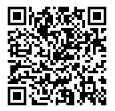                    (視、聽、溝通輔具) 請搜尋@019vjwfl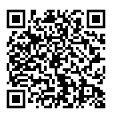 捌、經費預算一、經費來源本計畫經費由桃園市政府教育局核備後，由北區特教資源中心身心障礙學生輔具資源組工作業務費支付。玖、差假  一、辦理本案之本中心承辦教師或人員，由學校本權責核予公(差)假登記；在規定上班時間以外，得申請加班，於一年內在課務自理及不支領代課鐘點費原則下補休，或支領加班費。二、各校參與本案之教師及人員，由所屬服務學校本權責給予公(差)假登記，上班時間所遺課務排代使用校內用人費支應；例假日依據110年2月22日府教中字第1100040545號函，得於活動結束後1年內覈實補休，補休期間所遺課務排代使用校內用人費支應。三、其他單位人員由所屬服務單位依市府公文惠予公(差)假登記。拾、本計畫陳桃園市政府教育局核定後實施，修正時亦同。附件1-1注意：欲申請學習輔具者，請當日攜帶學習輔具新借用單（已核章）北區特教資源中心電話：339-4572#833、836、839 傳真：332-8423  mail: 2017tyss@gmail.com南區特教資源中心電話：462-4993、462-9991#113 傳真：452-6295附件1-2桃園市北區特殊教育資源中心學習輔具調修申請紀錄表                                                                              111.12.05修一、提出申請:申請前請填寫下欄，回傳本中心二、完成回報:調修後請填寫下欄，印出、核章後，掃描回傳(或正本郵寄)本中心回傳方式:(1) 傳真:3328423 傳真後請來電確認    (2) 輔具資源組信箱:2017tyss@gmail.com 上傳網址:桃園市特教資源網-特教輔具-北區學習輔具-輔具調整與維修            https://north.special.tyc.edu.tw/web.php?html=info&Fid=20110&Tsubject=204&Type=7 郵寄地址: 33047桃園市桃園區東國街14號 桃園市北區特教資源中心(東門國小)輔具資源組123456789101112聽障輔具1/11(三)下午機動安排3/15(三)下午4/12(三)下午5/17(三)下午6/14(三)下午7/26(三)下午8/23(三)下午9/20(三)下午10/18(三)下午11/15(三)下午12/13(三)下午溝通輔具1/11(二)上午機動安排3/15(二)上午4/12(二)上午5/17(二)上午6/14(二)上午機動安排機動安排9/20(二)上午10/11(二)上午11/15(二)上午12/13(二)上午視障輔具機動安排機動安排3/22(三)下午4/19(三)下午5/24(三)下午6/21(三)下午機動安排機動安排9/20(三)下午10/18(三)下午11/22(三)下午12/20(三)下午肢多障輔具1/13(五)上午2/16(四)上午2/21(二)下午3/14(二)下午3/29(三)上午4/18(二)下午4/28(五)上午5/9(二)下午5/19(五)上午6/16(五)下午6/20(二)下午機動安排8/29(二)上午8/31(四)下午9/11(一)上午9/21(四)下午10/5(四)下午10/27(五)上午11/10(五)下午11/20(一)上午12/6(三)上午桃園市北區特殊教育資源中心學習輔具服務預約單桃園市北區特殊教育資源中心學習輔具服務預約單桃園市北區特殊教育資源中心學習輔具服務預約單桃園市北區特殊教育資源中心學習輔具服務預約單桃園市北區特殊教育資源中心學習輔具服務預約單輔具類型：□肢多障 □聽障 □視障 □溝通 □其他    已安排駐點日期： 111 年    月    日(    )輔具類型：□肢多障 □聽障 □視障 □溝通 □其他    已安排駐點日期： 111 年    月    日(    )輔具類型：□肢多障 □聽障 □視障 □溝通 □其他    已安排駐點日期： 111 年    月    日(    )輔具類型：□肢多障 □聽障 □視障 □溝通 □其他    已安排駐點日期： 111 年    月    日(    )輔具類型：□肢多障 □聽障 □視障 □溝通 □其他    已安排駐點日期： 111 年    月    日(    )學生基本資料就讀學校年級別 □學前：幼幼/小/中/大班 □國小____年級  □國中____年級 □高中____年級學生基本資料學生姓名年級別 □學前：幼幼/小/中/大班 □國小____年級  □國中____年級 □高中____年級學生基本資料鑑定狀況□經鑑定之確認生(特教類別:                   )□經鑑定或鑑定中之疑似生(特教類別:                   )□經鑑定之確認生(特教類別:                   )□經鑑定或鑑定中之疑似生(特教類別:                   )□經鑑定之確認生(特教類別:                   )□經鑑定或鑑定中之疑似生(特教類別:                   )學生基本資料學生就讀班級類型□普通班 □資源班 □集中式特教班 (□啟智 □啟聰 □學前不分類)      □巡迴班(□不分類 □視障 □聽障 □在家教育)    □其他：_________□普通班 □資源班 □集中式特教班 (□啟智 □啟聰 □學前不分類)      □巡迴班(□不分類 □視障 □聽障 □在家教育)    □其他：_________□普通班 □資源班 □集中式特教班 (□啟智 □啟聰 □學前不分類)      □巡迴班(□不分類 □視障 □聽障 □在家教育)    □其他：_________學生基本資料學生接受專業團隊服務紀錄(有則必填)□物理諮詢服務  □職能諮詢服務  □語言諮詢服務 □心理諮詢服務□社工師   □其他              專團建議內容(請說明)：                                                                                 建議治療師：__________□物理諮詢服務  □職能諮詢服務  □語言諮詢服務 □心理諮詢服務□社工師   □其他              專團建議內容(請說明)：                                                                                 建議治療師：__________□物理諮詢服務  □職能諮詢服務  □語言諮詢服務 □心理諮詢服務□社工師   □其他              專團建議內容(請說明)：                                                                                 建議治療師：__________學生基本資料申請學習輔具紀錄□無借用過輔具  □曾借用輔具，輔具名稱：________________________                (目前:□使用中 □已歸還，歸還原因______________)□無借用過輔具  □曾借用輔具，輔具名稱：________________________                (目前:□使用中 □已歸還，歸還原因______________)□無借用過輔具  □曾借用輔具，輔具名稱：________________________                (目前:□使用中 □已歸還，歸還原因______________)服務需求）
請
自
行
選
填
（□專業諮詢：(問題概述)□專業諮詢：(問題概述)□專業諮詢：(問題概述)□專業諮詢：(問題概述)服務需求）
請
自
行
選
填
（□借用中輔具申請調整與安全檢查: (輔具名稱及編號/問題概述)□借用中輔具申請調整與安全檢查: (輔具名稱及編號/問題概述)□借用中輔具申請調整與安全檢查: (輔具名稱及編號/問題概述)□借用中輔具申請調整與安全檢查: (輔具名稱及編號/問題概述)服務需求）
請
自
行
選
填
（□借用中輔具申請使用輔導: (輔具名稱及編號/問題概述)□借用中輔具申請使用輔導: (輔具名稱及編號/問題概述)□借用中輔具申請使用輔導: (輔具名稱及編號/問題概述)□借用中輔具申請使用輔導: (輔具名稱及編號/問題概述)服務需求）
請
自
行
選
填
（□申請視障類學習輔具（輔具名稱：             ）★請附視力相關檢測資料★  　　(請摘要說明學生目前認知能力、操作能力及需求簡述)預計出席教師：_____________聯絡電話：_______________□申請視障類學習輔具（輔具名稱：             ）★請附視力相關檢測資料★  　　(請摘要說明學生目前認知能力、操作能力及需求簡述)預計出席教師：_____________聯絡電話：_______________□申請視障類學習輔具（輔具名稱：             ）★請附視力相關檢測資料★  　　(請摘要說明學生目前認知能力、操作能力及需求簡述)預計出席教師：_____________聯絡電話：_______________□申請視障類學習輔具（輔具名稱：             ）★請附視力相關檢測資料★  　　(請摘要說明學生目前認知能力、操作能力及需求簡述)預計出席教師：_____________聯絡電話：_______________服務需求）
請
自
行
選
填
（□申請溝通類學習輔具（輔具名稱：             ）  　　(請摘要說明學生目前認知能力、操作能力及需求簡述)




    
　　　　　　　　　　　預計出席教師：_____________聯絡電話：_________________                            □申請溝通類學習輔具（輔具名稱：             ）  　　(請摘要說明學生目前認知能力、操作能力及需求簡述)




    
　　　　　　　　　　　預計出席教師：_____________聯絡電話：_________________                            □申請溝通類學習輔具（輔具名稱：             ）  　　(請摘要說明學生目前認知能力、操作能力及需求簡述)




    
　　　　　　　　　　　預計出席教師：_____________聯絡電話：_________________                            □申請溝通類學習輔具（輔具名稱：             ）  　　(請摘要說明學生目前認知能力、操作能力及需求簡述)




    
　　　　　　　　　　　預計出席教師：_____________聯絡電話：_________________                            服務需求）
請
自
行
選
填
（

□申請肢多障類學習輔具（輔具名稱：                  ）   1. 請摘要說明學生目前認知能力、操作能力及需求簡述：   2. 依輔具種類，填妥下表資料：預計出席教師：_____________聯絡電話：________________□申請肢多障類學習輔具（輔具名稱：                  ）   1. 請摘要說明學生目前認知能力、操作能力及需求簡述：   2. 依輔具種類，填妥下表資料：預計出席教師：_____________聯絡電話：________________□申請肢多障類學習輔具（輔具名稱：                  ）   1. 請摘要說明學生目前認知能力、操作能力及需求簡述：   2. 依輔具種類，填妥下表資料：預計出席教師：_____________聯絡電話：________________□申請肢多障類學習輔具（輔具名稱：                  ）   1. 請摘要說明學生目前認知能力、操作能力及需求簡述：   2. 依輔具種類，填妥下表資料：預計出席教師：_____________聯絡電話：________________服務需求）
請
自
行
選
填
（

□申請聽障類學習輔具－FM調頻系統
　★請附①配戴助聽器/電子耳後之聽力圖②裸耳聽力圖★
　★評估前須至原助聽器/電子耳購買公司進行『使用FM調頻系統程式設定』★   1. 請摘要說明學生目前認知能力、操作能力及需求簡述：
                                                                                2. 學生助聽器/電子耳資料：   3. 助聽器/電子耳最近保養日期：_______功能是否正常：□是□否：請敘明__________   4. 若為電子耳請敘明①開刀日期：左______右______②開頻日期：左_____右______  開頻後使用情形：______________________________________________________  ___
預計出席教師：_____________聯絡電話：________________□申請聽障類學習輔具－FM調頻系統
　★請附①配戴助聽器/電子耳後之聽力圖②裸耳聽力圖★
　★評估前須至原助聽器/電子耳購買公司進行『使用FM調頻系統程式設定』★   1. 請摘要說明學生目前認知能力、操作能力及需求簡述：
                                                                                2. 學生助聽器/電子耳資料：   3. 助聽器/電子耳最近保養日期：_______功能是否正常：□是□否：請敘明__________   4. 若為電子耳請敘明①開刀日期：左______右______②開頻日期：左_____右______  開頻後使用情形：______________________________________________________  ___
預計出席教師：_____________聯絡電話：________________□申請聽障類學習輔具－FM調頻系統
　★請附①配戴助聽器/電子耳後之聽力圖②裸耳聽力圖★
　★評估前須至原助聽器/電子耳購買公司進行『使用FM調頻系統程式設定』★   1. 請摘要說明學生目前認知能力、操作能力及需求簡述：
                                                                                2. 學生助聽器/電子耳資料：   3. 助聽器/電子耳最近保養日期：_______功能是否正常：□是□否：請敘明__________   4. 若為電子耳請敘明①開刀日期：左______右______②開頻日期：左_____右______  開頻後使用情形：______________________________________________________  ___
預計出席教師：_____________聯絡電話：________________□申請聽障類學習輔具－FM調頻系統
　★請附①配戴助聽器/電子耳後之聽力圖②裸耳聽力圖★
　★評估前須至原助聽器/電子耳購買公司進行『使用FM調頻系統程式設定』★   1. 請摘要說明學生目前認知能力、操作能力及需求簡述：
                                                                                2. 學生助聽器/電子耳資料：   3. 助聽器/電子耳最近保養日期：_______功能是否正常：□是□否：請敘明__________   4. 若為電子耳請敘明①開刀日期：左______右______②開頻日期：左_____右______  開頻後使用情形：______________________________________________________  ___
預計出席教師：_____________聯絡電話：________________家長簽名家長簽名(簽章)電話：            學校/幼兒園
業務承辦人(簽章)電話：                分機輔具編號輔具名稱借用學校學生姓名承辦人/職稱聯絡電話維修地點學校 □ 住家(地址：                                                 )學校 □ 住家(地址：                                                 )學校 □ 住家(地址：                                                 )申請日期  年　　　月　　　日申請項目□調整，說明：□維修，說明：處理前照片請清楚局部特寫拍攝多張及整體輔具拍攝多張，以利釐清狀況調修維修日期   年　　　　月　　　　日   年　　　　月　　　　日處理結果□符合學生使用需求 □輔具尚需改修，說明：□符合學生使用需求 □輔具尚需改修，說明：處理後照片學校承辦人核章學校承辦人核章學校單位主管核章